INDICAÇÃO Nº 3555/2015Indica ao Poder Executivo Municipal operação “tapa-buracos” na Avenida São Paulo, próximo aos nºs 1622, 1680, 1800, 1820, 2606, 2634, 2914, no bairro Cidade Nova. Excelentíssimo Senhor Prefeito Municipal, Nos termos do Art. 108 do Regimento Interno desta Casa de Leis, dirijo-me a Vossa Excelência para sugerir que, por intermédio do Setor competente, seja executada operação “tapa-buracos” na Avenida São Paulo, próximo aos nºs 1622, 1680, 1800, 1820, 2606, 2634, 2914, no Bairro Cidade Nova, neste município. Justificativa:Conforme visita realizada “in loco”, este vereador pôde constatar o estado de degradação da malha asfáltica da referida via pública, fato este que prejudica as condições de tráfego e potencializa a ocorrência de acidentes, bem como o surgimento de avarias nos veículos automotores que por esta via diariamente trafegam, além desta via estar com transtornos devido às obras do Corredor Metropolitano. Plenário “Dr. Tancredo Neves”, em 15 de setembro de 2.015.Carlos Fontes-vereador-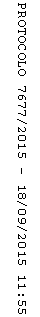 